ЛУГАНСКАЯ РЕСПУБЛИКАНСКАЯ МЕДИЦИНСКАЯ БИБЛИОТЕКА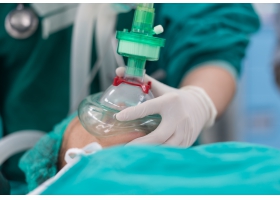 В помощь анестезиологу-реаниматологу(список литературы)Внимание!                          Наш номер телефона:   63-03-34                            Наш сайт:   http://mediclibr.ucoz.ru                             Наш е-mail: medbibl45@gmail.com                                       medbibl@ukr.net,                                  mediclibr@inbox.ruЛУГАНСК2021Анестезиологические аспекты удаления гормонально-активных каротидных хемодектом: клиническое наблюдение и обзор литературы [Текст] / А. А. Кур- басов, А. В. Шмигельский, А. Д. Ахмедов // Вестник анестезиологии и реани- матологии. - 2020. - Том 17 N 5 ЭБ. -  С. 95-105Анестезиологическое обеспечение торакоскопических операций на легких и органах средостения [Текст] / А. А. Кавочкин, М. А. Выжигина, Д. Г. Кабаков // Вестник анестезиологии и реаниматологии. - 2020. - Том 17 N 4 ЭБ. -  С. 113-122Анестезиологическое обеспечение циркулярной резекции трахеи без ее инту- бации [Текст] / М. Г. Ковалев [и др.] // Вестник анестезиологии и реаниматоло- гии. - 2020. - Том 17 N 1 ЭБ. -  С. 37-45Арбух Д. Контроль периоперационной боли [Текст] / Д. Арбух // Вестник анес- тезиологии и реаниматологии. - 2020. - Том 17 N 4 ЭБ. -  С. 85-93Вентилятор-ассоциированное повреждение легких в отделении интенсивной терапии и операционной – что нового? [Текст] / В. В. Кузьков, К. С. Лапин, Е. В. Фот // Вестник анестезиологии и реаниматологии. - 2020. - Том 17 N 5 ЭБ. -  С. 47-61Власенко А.В. Современные принципы коррекции гипоксии при ОРДС различ- ного генеза. Часть 1 [Текст] / А. В. Власенко, Е. А. Евдокимов, Е. П.  Родионов // Вестник анестезиологии и реаниматологии. - 2020. - Том 17 N 3 ЭБ. -  С. 61-78Власенко А.В. Современные принципы коррекции гипоксии при ОРДС различ- ного генеза. Часть 2 [Текст] / А. В. Власенко, Е. А. Евдокимов, Е. П.  Родионов // Вестник анестезиологии и реаниматологии. - 2020. - Том 17 N 4 ЭБ. -  С. 94-103Влияние метода анестезии на тяжесть  оксидантного стресса при аортокоро- нарном шунтировании в условиях искусственного кровообращения [Текст] / О. Н. Герасименко [и др.] // Вестник анестезиологии и реаниматологии. - 2020. - Том 17 N 6 ЭБ. -  С. 7-14Губайдуллин Р.Р. Старческая астения: клинические  аспекты периоперацион- ного периода и анестезии [Текст] / Р. Р. Губайдуллин, Е. В. Михайлов, В. В. Кулаков // Вестник анестезиологии и реаниматологии. - 2020. - Том 17 N 2 ЭБ. -  С. 12-19Есть ли связь обмена железа с течением СOVID-19? [Текст] / Ю. П. Орлов [и др.] // Вестник анестезиологии и реаниматологии. - 2020. - Том 17 N 4 ЭБ. -  С. 6-13Информативность проадреномедуллина у больных COVID-19 тяжелого тече- ния [Текст] / Д. А. Малинина [и др.] // Вестник анестезиологии и реаниматоло- гии. - 2020. - Том 17 N 6 ЭБ. -  С. 31-38Козлов И. А. Сердечно-сосудистые осложнения COVID-19 [Текст] / И. А. Коз- лов, И. Н. Тюрин // Вестник анестезиологии и реаниматологии. - 2020. - Том 17 N 4 ЭБ. -  С. 14-22Колесников Ю.А. Центральные и периферические механизмы мю-опиоидной анальгезии и толерантности [Текст] / Ю. А. Колесников // Вестник анестезиоло- гии и реаниматологии. - 2020. - Том 17 N 1 ЭБ. -  С. 9-20Кулигин А.В. Последовательное применение рекомбинантных и плазматичес- ких факторов системы свертывания крови в интенсивной терапии массивного акушерского кровотечения [Текст] / А. В. Кулигин, А. В. Лушников, Е. Е. Зеулина // Вестник анестезиологии и реаниматологии. - 2020. - Том 17 N 3 ЭБ. -  С. 100-108Лахин Р.Е. О спорных вопросах системной токсичности местных анестетиков [Текст] / Р. Е. Лахин // Вестник анестезиологии и реаниматологии. - 2020. - Том 17 N 6 ЭБ. -  С. 88-90Методы экстракорпоральной гемокоррекции в комплексном лечении новой коронавирусной инфекции: обзор возможностей [Текст] / А. А. Соколов, Д. В. Соколов, Д. В. Певзнер // Вестник анестезиологии и реаниматологии. - 2020. - Том 17 N 4 ЭБ. -  С. 31-40Неймарк М.И. Принципы анестезиологического обеспечения операций у паци- ентов страдающих сахарным  диабетом [Текст] / М. И. Неймарк // Вестник анестезиологии и реаниматологии. - 2020. - Том 17 N 2 ЭБ. -  С. 59-63Новый метод оценки дыхательных путей и выбора метода интубации трахеи у пациентов с ожогами лица и шеи при плановых оперативных вмешательствах [Текст] / А. В. Корнеев [и др.] // Вестник анестезиологии и реаниматологии. - 2020. - Том 17 N 6 ЭБ. -  С. 15-21Особенности тромбоэластографического профиля пациентов с COVID-19  в условиях ОРИТ [Текст] / А. В. Самородов [и др.] // Вестник анестезиологии и реаниматологии. - 2020. - Том 17 N 6 ЭБ. -  С. 39-44Оценка нарушений системной перфузии у пациентов с единым желудочком сердца на основании параметров газового состава крови [Текст] / А. Б. Наумов [и др.] // Вестник анестезиологии и реаниматологии. - 2020. - Том 17 N 3 ЭБ. -  С. 6-16Панафидина В.А. Целенаправленная поддержка гемодинамики при лапаро- скопических вмешательствах у пациентов с колоректальным раком [Текст] / В. А. Панафидина, И. В. Шлык // Вестник анестезиологии и реаниматологии. - 2020. - Том 17 N 1 ЭБ. -  С. 29-36Проблемы оценки тяжести состояния пожилых пациентов с внебольничной пневмонией, вызванной Klebsiella pneumoniae [Текст] / В. И. Сахаров [и др.] // Вестник анестезиологии и реаниматологии. - 2020. - Том 17 N 6 ЭБ. -  С. 45-53Прогнозирование трудных дыхательных путей  в практике врача-анестезио- лога-реаниматолога [Текст] / К. В. Дубровин [и др.] // Вестник анестезиологии и реаниматологии. - 2020. - Том 17 N 6 ЭБ. -  С. 63-71Руднов В.А. European Society Intensive Care Medicine и Society  Critical Care Medicine: 6 ключевых положений по ведению пациентов с сепсимом. Куда идем дальше? [Текст] / В. А. Руднов, В. А. Багин, М. Н. Астафьева // Вестник анестезиологии и реаниматологии. - 2020. - Том 17 N 6 ЭБ. -  С. 54-62Сердечно-легочная реанимация у больных ожирением [Текст] / Ю. М. Боробов [и др.] // Вестник анестезиологии и реаниматологии. - 2020. - Том 17 N 1 ЭБ. -  С. 21-28Скворцов В. В. Лактат-ацидоз в практике врача – анестезиолога-реанимато- лога [Текст] / В. В. Скворцов, Е. М. Скворцова, Р. Ю. Бангаров // Вестник анестезиологии и реаниматологии. - 2020. - Том 17 N 3 ЭБ. -  С. 95-100Сравнительная оценка методов анестезии, используемых при реконструк- тивных операциях на сонных артериях [Текст] / М. И. Неймарк [и др.] // Вестник анестезиологии и реаниматологии. - 2020. - Том 17 N 5 ЭБ. -  С. 15-24Старостин Д.О. Роль ультразвукового исследования легких при COVID-19 [Текст] / Д. О. Старостин, А. Н. Кузовлев // Вестник анестезиологии и реанима- тологии. - 2020. - Том 17 N 4 ЭБ. -  С. 23-30Субарахноидальные кровоизлияния. Соврeменный взгляд на интенсивную терапию [Текст] / А. А. Газенкампф, Е. В. Шуть, Н.С.  Шаров // Вестник анестезиологии и реаниматологии. - 2020. - Том 17 N 4 ЭБ. -  С. 104-112Туровец М. И. Сочетанная анестезия при коронарном шунтировании без искусственного кровообращения у пациентов с висцеральным ожирением [Текст] / М. И. Туровец, С. М. Шлахтер, А. М. Стрельцова // Вестник анесте- зиологии и реаниматологии. - 2020. - Том 17 N 3 ЭБ. -  С. 17-23Храпов К.Н. Подготовка к анестезии больных с сопутствующей патологией легких и высоким риском  развития послеоперационных легочных осложнений [Текст] / К. Н. Храпов, М. Г. Ковалев, С. С. Седов // Вестник анестезиологии и реаниматологии. - 2020. - Том 17 N 2 ЭБ. -  С. 20-28Шаповалов К.Г. Проверка сообщения о ненадлежащем оказании медицинской помощи (доследственная проверка) - что следует знать анестезиологу- реани- матологу [Текст] / К. Г. Шаповалов, С. А. Сумин, Р. А. Ярославкин // Вестник анестезиологии и реаниматологии. - 2020. - Том 17 N 2 ЭБ. -  С. 85-89